Nuttige tips inzamelen lege cartridges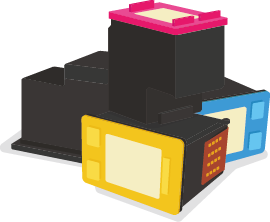 Verzamel de toner- en inktcartridges in de daartoe bestemde inzameldozen. Vergeet ook de eigen cartridges niet!
Vraag ouders, leerlingen, sympathisanten en medewerkers om toner- en inktcartridges en mee te brengen naar school en deze te deponeren in de daartoe voorziene witte inzameldozen met groen opschrift. 
Deponeer de cartridges steeds zonder originele kartonnen verpakking in de inzameldozen. Op die manier stijgt het aantal cartridges in de doos aanzienlijk en zo ook de opbrengst.
Recyca voorziet de school van lege dozen om de lege cartridges in te verzamelen.  Indien er meer is ingezameld dat in de dozen past, mag u ook altijd zelf oude eigen kartonnen dozen gebruiken
Onderschat de kracht van uw netwerk niet en gebruik dat om van uw inzamelingen een succes te maken (gemeente, bevriende bedrijven, sponsors, lokale verenigingen, ouders, werknemers, …).Stel de ouders meerdere malen per jaar op de hoogte van uw inzamelactie. U kunt hiervoor de voorbeeldbrief opvragen bij backoffice@recyca.be, aanpassen en aan de leerlingen meegeven of digitaal versturen.Probeer het aspect ‘milieu’ te integreren in het lessenpakket, zodat de leerlingen bewust worden van het nut van deze actie. 
Informeer bedrijven in de buurt met de voorbeeldbrief voor scholen aan bedrijven.  Zij sponsoren de school graag met hun lege cartridges en ICT-materiaal. Die voorbeeldbrief kan u opvragen bij backoffice@recyca.be. Zeker het proberen waard!Grotere bedrijven kunnen zelf inzameldozen van Recyca plaatsen, ook voor hen kunt u onze brief gebruiken. Wij bezorgen het bedrijf de nodige attesten en schenken de opbrengst aan de school.Al onze voorbeeldbrieven kunt u bekijken opvragen bij backoffice@recyca.be en downloaden in MS Word-formaat van onze website http://www.recyca.be/inzamelen_cartridges/download.htmU kan deze dan snel en gemakkelijk personaliseren. Dit kan bv. als publicatie in uw schoolkrantje of op uw website. SponsorbedrijvenOuders die werken in een bedrijf kunnen dat bedrijf wellicht overtuigen om hun lege cartridges en/of afgedankt ICT-materiaal af te staan ten voordele van de school. Vraag meer informatie over de “sponsorbedrijven” via backoffice@recyca.be of 03 380 00 10.Informeer bedrijven in de buurt met de voorbeeldbrief voor scholen aan bedrijven.  Zij sponsoren de school met hun lege cartridges en ICT-materiaal. Die voorbeeldbrief kan u opvragen bij backoffice@recyca.be. Zeker het proberen waard!Elk bedrijf kan zich registreren op onze website www.recyca.be met de melding dat zij de school sponsoren. Recyca doet dan de rest. Wij schrijven het bedrijf in en bezorgen het de nodige dozen. Alle communicatie gaat rechtstreeks tussen Recyca en het sponsorbedrijf. 